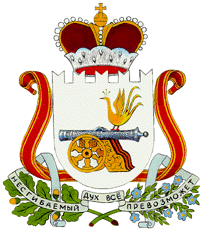 СОВЕТ ДЕПУТАТОВ ПУШКИНСКОГО СЕЛЬСКОГО ПОСЕЛЕНИЯСАФОНОВСКОГО РАЙОНА СМОЛЕНСКОЙ ОБЛАСТИ РЕШЕНИЕот 07 ноября 2023 года                                                                                 № 31/3Об    утверждении   Правил содержания кладбищ и мест погребения на территории муниципальногообразования Пушкинского сельского поселенияСафоновского района Смоленской областиВ соответствии с Федеральным законом от 06.10.2003 № 131-ФЗ «Об общих принципах организации местного самоуправления в Российской Федерации»,  Федеральным законом от 12.01.1996 № 8-ФЗ «О погребении и похоронном деле», Постановлением Главного государственного санитарного врача РФ от 28.06.2011 года №84 «Об утверждении СанПиН 2.1.2882-11 «Гигиенические требования к размещению, устройству и содержанию кладбищ, зданий и сооружений похоронного назначения», руководствуясь Уставом Пушкинского сельского поселения Сафоновского района Смоленской области, Совет депутатов Пушкинского сельского поселения Сафоновского района Смоленской областиРЕШИЛ:           1.Утвердить прилагаемые Правила содержания кладбищ и мест погребения на территории муниципального образования Пушкинского сельского поселения Сафоновского района Смоленской области          2.  Настоящее решение обнародовать и разместить на официальном сайте Администрации Пушкинского сельского поселения Сафоновского района Смоленской области в информационно-коммуникационной сети «Интернет».          3.  Контроль за исполнением данного решения оставляю за собой.Глава муниципального образования Пушкинского сельского поселения   Сафоновского района Смоленской области                                                                   Е.А.ШведоваПриложение к решению Совета депутатовПушкинского сельского поселения                                                                                Сафоновского района Смоленской области  от 07.11.2023г.  №31/3ПРАВИЛАсодержания кладбищ и мест погребения на территории муниципального образования Пушкинского сельского поселения Сафоновского района Смоленской области1.Общие положения1.1. Настоящие Правила содержания кладбищ и мест погребения (захоронения) на территории муниципального образования Пушкинского сельского поселения Сафоновского района Смоленской области (далее - Правила) определяют требования, предъявляемые к содержанию кладбищ и мест погребения (захоронения) на территории муниципального образования Пушкинского сельского поселения Сафоновского района Смоленской области, в том числе порядок деятельности кладбищ, организации работ по их содержанию на территории муниципального образования Пушкинского сельского поселения Сафоновского района Смоленской области (далее - сельское поселение) и порядок предоставления места для погребения (захоронения) на кладбищах на территории сельского поселения.1.2. Настоящие Правила разработаны в соответствии с Федеральными законами от 06.10.2003 № 131-ФЗ «Об общих принципах организации местного самоуправления в Российской Федерации», от 12.01.1996 № 8-ФЗ «О погребении и похоронном деле», Постановлением Главного государственного санитарного врача РФ от 28.06.2011 № 84 «Об утверждении СанПиН 2.1.2882-11 "Гигиенические требования к размещению, устройству и содержанию кладбищ, зданий и сооружений похоронного назначения».1.3. Понятия и термины, используемые в настоящем Положении:- близкие родственники - дети, родители, усыновленные, усыновители, полнородные, неполнородные братья и сестры, внуки, дедушки, бабушки;- брошенное место захоронения - место захоронения, в отношении которого отсутствует информация о захороненном (ых) в нем лице(ах), находящееся в течение длительного времени в ненадлежащем состоянии, имеющее признаки разрушения намогильных сооружений (надгробий), признанное таковым в установленном порядке;- закрытое кладбище - кладбище, на котором полностью использована территория для создания новых мест захоронений;- кладбище - объект похоронного назначения, предназначенный для захоронения останков или праха умершего;- место захоронения - часть пространства объекта похоронного назначения, предназначенная для захоронения останков или праха умерших, организованная в виде могил, склепов, мавзолеев, пантеонов, усыпальниц;- намогильное сооружение (надгробие) - архитектурно-скульптурное сооружение, содержащее мемориальную информацию, предназначенное для увековечивания памяти умерших, устанавливаемое на месте захоронения, и (или) ограждение места захоронения;- объект похоронного назначения - земельный участок, здание, сооружение, комплекс зданий и сооружений, предназначенные для оказания ритуальных услуг;- перезахоронение - процесс, включающий эксгумацию, либо извлечение урны с прахом из места захоронения, перемещение к новому месту захоронения и захоронение на новом месте захоронения;- погребение - обрядовые действия по захоронению останков умерших, кремация (с последующей выдачей праха, с последующим захоронением праха, с последующим развеиванием праха), предание останков воде в соответствии с обычаями и традициями, не противоречащими санитарно-эпидемиологическим требованиям;- похороны - церемония, включающая подготовку к прощанию с останками умершего, обряд прощания и погребение, а также религиозные обряды и церемонии, сопровождающие погребение;- родственники - все иные лица, за исключением близких родственников, состоящие в родстве;- эксгумация - извлечение останков умершего из места захоронения для производства следственных и иных процессуальных действий в порядке уголовного судопроизводства или для перезахоронения.2.Организация мест погребения (захоронения)2.1. Выбор земельного участка для размещения муниципального кладбища осуществляется в соответствии с правилами застройки поселения с учетом гидрогеологических характеристик, особенностей рельефа местности, состава грунтов, предельно допустимых экологических нагрузок на окружающую среду, а также в соответствии с санитарными правилами и нормами и должен обеспечивать неопределенно долгий срок существования муниципального кладбища.2.2. Муниципальные кладбища должны размещаться на расстоянии не менее 300 метров от границ селитебной территории, за исключением традиционного расположения муниципальных кладбищ.2.3. Не разрешается устройство муниципальных кладбищ на территориях:- первого и второго поясов зоны санитарной охраны источника водоснабжения, минерального источника, первой зоны округа санитарной (горно-санитарной) охраны курорта;- с выходами на поверхность закарстованных, сильнотрещиноватых пород и в местах выклинивания водоносных горизонтов;- на берегах озер, рек и других поверхностных водных объектов, используемых населением для хозяйственно-бытовых нужд, купания и культурно-оздоровительных целей;- со стоянием грунтовых вод менее двух метров от поверхности земли при наиболее высоком их стоянии, а также на затапливаемых, подверженных оползням и обвалам, заболоченных.2.4. Размер земельного участка для муниципального кладбища определяется с учетом количества жителей поселения, но не может превышать сорока гектаров.2.5. Предоставление земельного участка для размещения муниципального кладбища осуществляется в соответствии с земельным законодательством, а также в соответствии с проектной документацией, утвержденной в порядке, установленном законодательством Российской Федерации 2.6. Создание новых муниципальных кладбищ, реконструкция действующих муниципальных кладбищ возможны при наличии положительного заключения экологической и санитарно-гигиенической экспертизы.2.7. Местами погребения (захоронения) на территории сельского поселения являются отведенные в соответствии с этическими, санитарными и экологическими требованиями участки земли с сооружаемыми на них кладбищами для захоронения тел (останков) умерших, стенами скорби для захоронения урн с прахом умерших (пеплом после сожжения тел (останков) умерших, далее - прах), крематориями для предания тел (останков) умерших огню, а также иными зданиями и сооружениями, предназначенными для осуществления погребения умерших.2.8. Создаваемые, а также существующие кладбища, не подлежат сносу и могут быть перенесены только по решению администрации сельского поселения в случае угрозы постоянных затоплений, оползней, после землетрясений и других стихийных бедствий.2.9. Использование территории муниципального кладбища разрешается по истечении 20 лет с момента его переноса. Территория муниципального кладбища в этих случаях может быть использована только под зеленые насаждения. Строительство зданий и сооружений на этой территории запрещается.2.10. Кладбища, расположенные на территории сельского поселения, находятся в ведении администрации сельского поселения, осуществляющей полномочия по организации ритуальных услуг и содержанию мест захоронения.2.11. Кладбища предназначены для погребения умерших с учетом их волеизъявления либо по решению администрации сельского поселения.2.12. На кладбищах погребение может осуществляться с учетом вероисповедальных, воинских и иных обычаев и традиций.2.13. Кладбища могут быть разделены на участки и зоны в соответствии с законодательством Российской Федерации.2.14. Кладбища могут быть разделены на функциональные зоны.2.15. Территория кладбища должна иметь ограду по периметру либо должна быть произведена обваловка кладбища.2.16. Зона захоронений является основной функциональной частью кладбища.На территории кладбища не разрешается строительство зданий и сооружений, не связанных с его обслуживанием, за исключением культовых и обрядовых объектов.2.17. На муниципальном кладбище разрешается установка по периметру мест захоронений оградок, поребриков.2.18. На каждом кладбище могут быть предусмотрены: специальные навесы для проведения обряда прощания в непогоду, деревянные крышки для защиты могилы, подготовленной к захоронению, от дождя и снега.2.19. Прокладка инженерных сетей на участках захоронения не допускается.2.20. На кладбищах предусматриваются участки для одиночных захоронений, семейных (родовых) захоронений, братских могил, захоронений в склепах и мемориальных сооружениях.2.21. По решению администрации сельского поселения на кладбищах могут создаваться участки почетных и воинских захоронений.Решение о захоронении на участке почетных захоронений принимается администрацией сельского поселения на основании обращений организаций (предприятий, учреждений, общественных организаций) по согласованию с родственниками умершего, с учетом заслуг умершего перед обществом и государством.Участок воинских захоронений предназначен для погребения умерших (погибших) военнослужащих, сотрудников органов внутренних дел, участников войны, лиц, уволенных с военной службы.Решение о захоронении на участке воинских захоронений принимается администрацией сельского поселения на основании обращений военных комиссариатов, органов внутренних дел, советов ветеранов войны, по согласованию с родственниками умершего.2.22. По решению администрации сельского поселения на кладбищах могут создаваться участки для погребения с учетом вероисповедальных обычаев и традиций - участки вероисповедальных захоронений.Участки вероисповедальных захоронений предназначены для погребения умерших одной веры.Погребение на участках вероисповедальных захоронений производится по обычаям и традициям соответствующего религиозного направления согласно волеизъявлению умершего, желанию супруга (супруги), его близких или иных родственников.2.23. Не допускается устройство захоронений с нарушением установленной планировки кладбища, в том числе между местами захоронений, на обочинах дорог, в санитарно-защитной зоне кладбища.3. Правила посещения кладбищ3.1. На территории кладбища посетители должны соблюдать общественный порядок и тишину.3.2. На территории кладбища посетителям запрещается:-  портить надмогильные сооружения, оборудование кладбища, засорять территорию;-  ломать зеленые насаждения, рвать и собирать цветы;-  выгуливать собак, пасти домашних животных, ловить птиц;-  разводить костры, добывать песок и глину, резать дерн;-  производить раскопку грунта, оставлять запасы строительных и других материалов.3.3. На территории кладбища запрещается коммерческая деятельность за исключением: торговли цветами, предметами похоронного ритуала и материалами для благоустройства могил; производства и продажи надмогильных сооружений, предметов похоронного ритуала.3.4. Торговля может осуществляться лицами, имеющими документы на право торговли, в местах, определяемых администрацией муниципального образования, по согласованию со специализированной службой по вопросам похоронного дела.3.5. Автокатафалк, а также иной сопровождающий его транспорт, образующие похоронную процессию, имеют право беспрепятственного проезда на территорию кладбищ.3.6. Езда на велосипедах, мопедах, мотороллерах, мотоциклах, лыжах и санях по территории кладбища запрещена. Въезд на кладбище разрешается только легковому транспорту, используемому инвалидами и престарелыми гражданами, а также для их перевозки.3.7. Проезд на территорию кладбища автотранспорта в случаях установки (замены) надмогильных сооружений (памятника, ограды, цветочницы, цоколя и др.) производится с разрешения администрации муниципального образования.3.8. Посетители кладбищ имеют право:- устанавливать памятники и другие намогильные сооружения в соответствии с требованиями настоящих Правил;- сажать цветы на месте захоронения;- беспрепятственно проезжать на территорию кладбища в случае установки (замены) намогильных сооружений при наличии разрешения, выдаваемого администрацией сельского поселения.3.9 Запрещается самовольно превышать установленный размер предоставленного участка для захоронения.3.10 Осквернение, надругательство или уничтожение мест захоронения влечет ответственность, предусмотренную законодательством Российской Федерации.3.11 На территории кладбища посетители должны соблюдать:- общественный порядок и тишину;- правила пожарной безопасности;- требования СанПиНа 2.1.2882-11 "Гигиенические требования к размещению, устройству и содержанию кладбищ, зданий и сооружений похоронного назначения»;- иные требования, установленные действующим законодательством.4.Содержание и благоустройство кладбищ4.1. Обеспечение содержания и благоустройства муниципального кладбища осуществляется администрацией сельского поселения. Ответственность за содержание муниципального кладбища может быть возложена на организацию, управляющую кладбищем, с которой администрацией поселения заключен муниципальный контракт (договор) о выполнении работ по содержанию муниципального кладбища в порядке, предусмотренном действующим законодательством Российской Федерации.4.2. Обязанности по содержанию мест захоронения: уборка, очистка от снега, спил деревьев, а также ремонт намогильных сооружений (надгробий) и оград, осуществляют родственники погребенного.Спил деревьев осуществляется после обращения родственников погребенного с заявлением о проведении комиссионного осмотра в Администрацию, по результатам которого принимается решение о спиле.По поручению родственников погребенных, обязанности по содержанию могут осуществляться на договорной основе с юридическими лицами, индивидуальными предпринимателями, физическими лицами.4.3. Установленные гражданами (организациями) намогильное сооружение (надгробие) (памятники, цветники и др.) являются их собственностью.4.4. Монтаж, демонтаж, ремонт, замена намогильных сооружений (надгробий) и оград осуществляются только на основании письменного уведомления администрации сельского поселения в пределах отведенного земельного участка с учетом обеспечения подходов к могилам.4.5. Надписи на намогильных сооружениях (надгробиях) должны соответствовать сведениям о действительно захороненных в данном месте умерших.4.6. Срок нахождения намогильных сооружений (надгробий) и оград не ограничивается, за исключением случаев признания объекта в установленном порядке ветхим, представляющим угрозу здоровью людей, сохранности соседних мест захоронения.4.7. Администрация сельского поселения  за установленные гражданами намогильные сооружения (надгробия) (в том числе и зарегистрированные) материальной ответственности не несет.4.8. Виновные в хищении, разрушении и повреждении установленных гражданами намогильных сооружений (надгробий) привлекаются к уголовной ответственности в установленном законодательстве порядке.4.9. Намогильные сооружения (надгробия) и ограды, установленные за пределами мест захоронения либо установленные без уведомления администрации сельского поселения, подлежат сносу за счет лиц, установивших такое намогильное сооружение.4.10. На старых местах захоронения установка оград высотой более 0,5 метра и замена старых оград на новые, высотой более 0,5 метра, производится по согласованию с администрацией сельского поселения.4.11. Надлежащее содержание братских могил, почетных, воинских и исторических захоронений осуществляют лица, ответственные за захоронения в соответствии с действующим законодательством Российской Федерации.4.12. К ведению администрации сельского поселения относятся:- содержание, эксплуатация, благоустройство и текущий ремонт муниципального кладбища;- ведение реестра захоронений по их видам;- проведение инвентаризации мест захоронений в порядке, установленном действующим законодательством;- предоставление мест захоронения на кладбище в целях погребения умерших;- предоставление мест для родственных захоронений;- осуществление контроля за соблюдением при погребении установленных норм и правил захоронения;- осуществление иных функций, установленных законодательством Российской Федерации. 4.13. Администрация сельского поселения обязана обеспечить на территории муниципального кладбища:- установку информационного стенда при входе с указанием наименования кладбища, его принадлежности;- установку информационного стенда при входе с размещением на нем схемы кладбища;- своевременный вывоз отходов с территории его складирования, содержание в чистоте мест площадок для мусоросборников;- размещение и содержание в исправном состоянии мусоросборников и урн для мусора;- содержание в исправном состоянии дорог, площадок и ограды кладбища;4.14. Администрация сельского поселения несет ответственность за соблюдение санитарных правил при эксплуатации муниципального кладбища.4.15. В случае выявления на территории муниципальных кладбищ после проведения инвентаризации мест захоронения заброшенных (неухоженных) мест захоронения без следов посещения в течение 20 лет с момента захоронения, администрация сельского поселения имеет право составить акт о состоянии места захоронения с последующим выставлением на могильном холме трафарета о бесхозном состоянии могилы.4.16. При наличии сведений о лице, ответственном за захоронение, одновременно с размещением типового трафарета администрация сельского поселения обязана направить лицу, ответственному за захоронение, письмо с предложением привести в надлежащее состояние место захоронения.4.17. В случае если по истечении трех лет после размещения типового трафарета и (или) направления письма, указанного в пункте 4.19 настоящих Правил, лицом, ответственным за захоронение, не будут приняты необходимые меры по приведению могилы и (или) намогильного сооружения (надгробия) в надлежащее состояние, администрация сельского поселения составляет соответствующий акт о выявлении бесхозной могилы и (или) намогильного сооружения (надгробия).4.18. После признания в установленном законом порядке могилы и (или) намогильного сооружения (надгробия) бесхозными (заброшенными) администрация сельского поселения принимает решение о возможности использования данного земельного участка в соответствии с действующим законодательством.4.19. В случае установления культурно-исторической ценности заброшенного (неухоженного) места захоронения обеспечивается его сохранность в соответствии с законодательством об охране и использовании объектов культурного наследия (памятников истории культуры).4.20. Намогильные сооружения (памятники, надгробные плиты, цветники, мемориальные доски и другое) и ограды могут быть установлены после захоронения в границах отведенного для захоронения земельного участка.4.21. Устанавливаемые намогильные сооружения (надгробия) и ограды не должны иметь частей, выступающих за границы мест захоронения или нависающих над ними.4.22. При установке намогильных сооружений (надгробий) на местах захоронения следует предусмотреть возможность последующих захоронений на местах родственных, семейных (родовых) захоронений.4.23. Осквернение, надругательство или уничтожение мест захоронения влечет ответственность, предусмотренную законодательством Российской Федерации.4.24. На территории кладбища посетители должны соблюдать:- общественный порядок и тишину;- правила пожарной безопасности;- требования СанПиНа 2.1.2882-11 "Гигиенические требования к размещению, устройству и содержанию кладбищ, зданий и сооружений похоронного назначения»;- иные требования, установленные действующим законодательством.